Week 2, dag 1.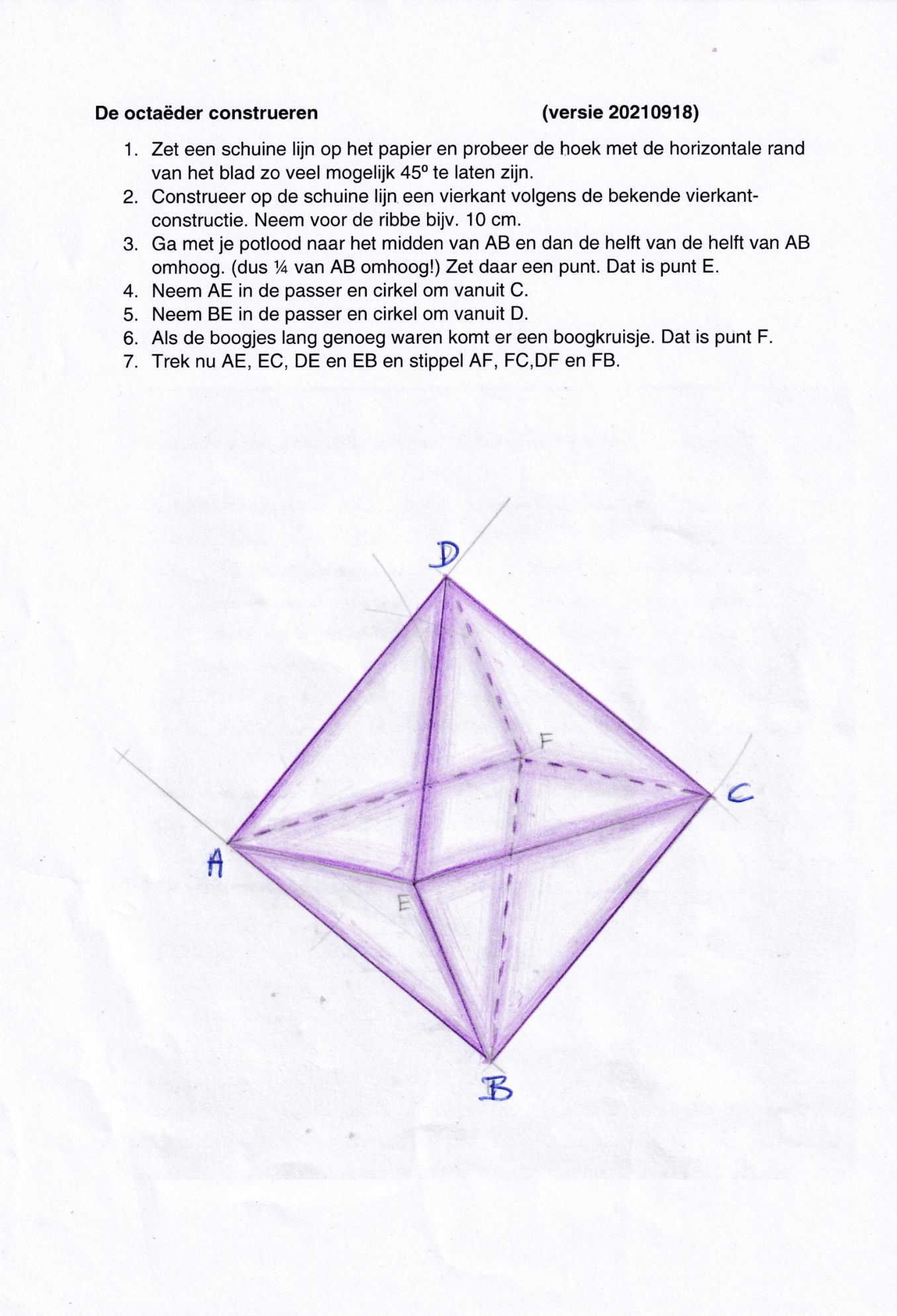 0-0-0-0-0